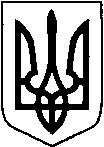 КИЇВСЬКА ОБЛАСТЬТЕТІЇВСЬКА МІСЬКА РАДАVІІІ СКЛИКАННЯ П’ЯТНАДЦЯТА   СЕСІЯ    Р І Ш Е Н Н Я
30.06.2022 р.                                   № 692 -15-VIIІПро надання  дозволу на розробку технічної документації із землеустрою по інвентаризації земельних  ділянок, якірозташовані на території Тетіївської міської ради                  Розглянувши клопотання Відділу освіти Тетіївської міської ради, керуючись пунктом 34 частиною 1 статті 26 Закону України «Про місцеве самоврядування в Україні», відповідно до статей 12, 79-1, Перехідних положень Земельного кодексу України, ст.57 Закону України «Про землеустрій», міською програмою розвитку земельних відносин на 2021-2025 роки, Тетіївська міська рада  ВИРІШИЛА :1.Надати дозвіл на розробку технічної документації із землеустрою по інвентаризації земельних ділянок    - Тетіївській міській раді  в с. Денихівка по вул. Лесі Українки, 7 орієнтовною площею 0,32 га, землі громадської забудови (03.00) для будівництва та обслуговування будівель закладів освіти (03.02), за рахунок земель комунальної власності  міської ради.  - Тетіївській міській раді  в с. Денихівка по вул. Івана Франка, 15 орієнтовною площею 0,42 га, землі громадської забудови (03.00) для будівництва та обслуговування будівель закладів освіти (03.02), за рахунок земель комунальної власності  міської ради.  - Тетіївській міській раді  в с. Кашперівка  по вул. Богдана Хмельницького, 28 орієнтовною площею 0,63 га, землі громадської забудови (03.00) для будівництва та обслуговування будівель закладів освіти (03.02), за рахунок земель комунальної власності  міської ради.  - Тетіївській міській раді  в с. Кашперівка  по вул. Київська, 77 орієнтовною площею 0,42 га, землі громадської забудови (03.00) для будівництва та обслуговування будівель закладів освіти (03.02), за рахунок земель комунальної власності  міської ради.  - Тетіївській міській раді  в с. Кошів по вул. Шкільна, 24 орієнтовною площею 0,41 га, землі громадської забудови (03.00) для будівництва та обслуговування будівель закладів освіти (03.02), за рахунок земель комунальної власності  міської ради.  - Тетіївській міській раді  в с. П'ятигори  по вул. Паркова, 2-А орієнтовною площею 0,68 га, землі громадської забудови (03.00) для будівництва та обслуговування будівель закладів освіти (03.02), за рахунок земель комунальної власності  міської ради.2.Технічну документацію із землеустрою по інвентаризації земельних ділянок направити на затвердження до Тетіївської міської ради.3.Контроль за виконанням даного рішення покласти на постійну депутатську комісію з питань регулювання земельних відносин, архітектури, будівництва та охорони навколишнього середовища (голова Крамар О.А.)Міський голова                                      Богдан БАЛАГУРА